დანართი 1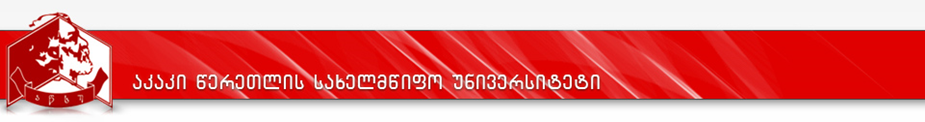 სასწავლო გეგმა 2017-2018 საბაკალავრო პროგრამის დასახელება: ფრანგული ენა და ლიტერატურამისანიჭებელი კვალიფიკაცია: ჰუმანიტარულ მეცნიერებათა ბაკალავრი  ფილოლოგიაში№კურსის დასახელებაკრდატვირთვის მოცულობა, სთ-შიდატვირთვის მოცულობა, სთ-შიდატვირთვის მოცულობა, სთ-შიდატვირთვის მოცულობა, სთ-შილ/პ/ლაბ/ჯგსემესტრისემესტრისემესტრისემესტრისემესტრისემესტრისემესტრისემესტრიდაშვების წინაპირობა№კურსის დასახელებაკრსულსაკონტაქტოსაკონტაქტოდამლ/პ/ლაბ/ჯგIIIIIIIVVVIVIIVIIIდაშვების წინაპირობა№კურსის დასახელებაკრსულაუდიტორულიშუალედ.დასკვნითი გამოცდებიდამლ/პ/ლაბ/ჯგIIIIIIIVVVIVIIVIIIდაშვების წინაპირობა12345678910111213141516171პროგრამისათვის სავალდებულო კურსები (140 კრედიტი)პროგრამისათვის სავალდებულო კურსები (140 კრედიტი)პროგრამისათვის სავალდებულო კურსები (140 კრედიტი)პროგრამისათვის სავალდებულო კურსები (140 კრედიტი)პროგრამისათვის სავალდებულო კურსები (140 კრედიტი)პროგრამისათვის სავალდებულო კურსები (140 კრედიტი)პროგრამისათვის სავალდებულო კურსები (140 კრედიტი)პროგრამისათვის სავალდებულო კურსები (140 კრედიტი)პროგრამისათვის სავალდებულო კურსები (140 კრედიტი)პროგრამისათვის სავალდებულო კურსები (140 კრედიტი)პროგრამისათვის სავალდებულო კურსები (140 კრედიტი)პროგრამისათვის სავალდებულო კურსები (140 კრედიტი)პროგრამისათვის სავალდებულო კურსები (140 კრედიტი)პროგრამისათვის სავალდებულო კურსები (140 კრედიტი)პროგრამისათვის სავალდებულო კურსები (140 კრედიტი)პროგრამისათვის სავალდებულო კურსები (140 კრედიტი)1.1აკადემიური წერა5125453771/0/0/2x1.2შესავალი კლასიკურ ფილოლოგიაში5125603621/0/0/3x1.3შესავალი ფრანგულ ფილოლოგიაში5125303921/0/0/1x1.4ენათმეცნიერების შესავალი5125453771/0/0/2x1.5ლიტმცოდნეობის შესავალი5125453771/0/0/2x1.6ზოგადი ენათმეცნიერება5125453771/0/0/2x1.7ფრანგული ენა 15125753470/0/0/5x1.8ფრანგული ენა 25125753470/0/0/5x1.71.9ფრანგული ენა 35125753470/0/0/5x1.10ფრანგული ენა 45125753470/0/0/5x1.11ფრანგული ენა 55125753470/0/0/5x1.12ფრანგული ენა 65125753470/0/0/5x1.13ფრანგული ენა 75125753470/0/0/5x1.14ფილოლოგიური დისკურსი5125753470/0/0/5x1.131.15წარმოთქმის ინტენსიური კურსი5125453770/0/0/3x1.16მართლწერის ინტენსიური კურსი5125453770/0/0/3x1.17ზეპირი მეტყველების განვითარება5125453770/0/0/3x1.18პრესის ენა5125453770/0/0/3x1.19კითხვის ინტენსიური კურსი5125603620/0/0/4x1.20ფრანგული ენის ლექსიკოლოგია5125303921/0/0/1x1.21ფრანგული ენის თეორიული გრამატიკა5125453771/0/0/2x1.22ფრანგული ენის ისტორია5125303921/0/0/1x1.23შუა საუკუნეებისა და აღორძინების ხანის ფრანგული ლიტერატურის ისტორია5125453771/0/0/2x1.24XVII-XVIII საუკუნეების ფრანგული ლიტერატურის ისტორია5125453771/0/0/2x1.25XIX საუკუნის ფრანგული ლიტერატურის ისტორია5125453771/0/0/2x1.26XX საუკუნის I ნახევრის ფრანგული ლიტერატურის ისტორია 5125453771/0/0/2x1.27XX საუკუნის II ნახევრის ფრანგული ლიტერატურის ისტორია 5125453771/0/0/2x1.28მხატვრული ტექსტის ანალიზი 5125303920/3/0/0x            სულ            სულ1402პროგრამის არჩევითი კურსები (30 კრედიტი)პროგრამის არჩევითი კურსები (30 კრედიტი)პროგრამის არჩევითი კურსები (30 კრედიტი)პროგრამის არჩევითი კურსები (30 კრედიტი)პროგრამის არჩევითი კურსები (30 კრედიტი)პროგრამის არჩევითი კურსები (30 კრედიტი)პროგრამის არჩევითი კურსები (30 კრედიტი)პროგრამის არჩევითი კურსები (30 კრედიტი)პროგრამის არჩევითი კურსები (30 კრედიტი)პროგრამის არჩევითი კურსები (30 კრედიტი)პროგრამის არჩევითი კურსები (30 კრედიტი)პროგრამის არჩევითი კურსები (30 კრედიტი)პროგრამის არჩევითი კურსები (30 კრედიტი)პროგრამის არჩევითი კურსები (30 კრედიტი)პროგრამის არჩევითი კურსები (30 კრედიტი)პროგრამის არჩევითი კურსები (30 კრედიტი)2.1არჩევითი კურსი 12.1.1შესავალი ფილოსოფიაში5125453771/0/0/2x2.1.2შესავალი ქართულ ფილოლოგიაში5125453771/0/0/2x2.1.3შესავალი ისტორიის მეცნიერებებში5125453772/0/0/1x2.2არჩევითი კურსი 22.2.1XVII-XVIII საუკუნეების დასავლეთევროპული ლიტერატურის ისტორია5125453771/0/0/2x2.2.2საქართველოს ისტორია 5125453771/0/0/2x2.2.3ინფორმაციული ტექნოლოგიები5125453770/3/0/0x2.3არჩევითი  კურსი 32.3.1ქვეყანათმცოდნეობა5125303921/0/0/1x   2.3.2მეორე უცხო ენა 1 (ინგლისური, გერმანული, რუსული)5125603620/4/0/0x2.4არჩევითი კურსი 42.4.1XIX საუკუნის დასავლეთევროპული და ამერიკული ლიტერატურის ისტორია5125453772/0/0/1x2.4.2მხატვრული ტექსტის კითხვა5125303920/0/0/2x2.4.3მეორეუცხო ენა 2 (ინგლისური, გერმანული, რუსული)5125603620/4/0/0x2.3.22.5არჩევითი კურსი 52.5.1ფრანგული ენის სწავლების მეთოდიკა5125453771/0/0/2x2.5.2XX ს.დასავლეთევროპული რომანი5125453771/0/0/2x2.5.3მეორეუცხო ენა 3 (ინგლისური, გერმანული, რუსული)5125603620/4/0/0x2.4.32.6არჩევითი კურსი 62.6.1ფრანგულიდან ქართულად თარგმნის თეორია და პრაქტიკა5125453771/0/0/2x2.6.2იტალიური ენა5125453770/3/0/0x             სულ             სულ30თავისუფალი კრედიტი (10 კრედიტი)თავისუფალი კრედიტი (10 კრედიტი)თავისუფალი კრედიტი (10 კრედიტი)თავისუფალი კრედიტი (10 კრედიტი)თავისუფალი კრედიტი (10 კრედიტი)თავისუფალი კრედიტი (10 კრედიტი)თავისუფალი კრედიტი (10 კრედიტი)თავისუფალი კრედიტი (10 კრედიტი)თავისუფალი კრედიტი (10 კრედიტი)თავისუფალი კრედიტი (10 კრედიტი)თავისუფალი კრედიტი (10 კრედიტი)თავისუფალი კრედიტი (10 კრედიტი)თავისუფალი კრედიტი (10 კრედიტი)თავისუფალი კრედიტი (10 კრედიტი)თავისუფალი კრედიტი (10 კრედიტი)თავისუფალი კრედიტი (10 კრედიტი)თავისუფალი კრედიტი (10 კრედიტი)3.1თავისუფალი  კრედიტი5x3.2თავისუფალი  კრედიტი5x            სულ            სულ10დამატებითი სპეციალობის (Minor) კრედიტები (60 კრედიტი)დამატებითი სპეციალობის (Minor) კრედიტები (60 კრედიტი)დამატებითი სპეციალობის (Minor) კრედიტები (60 კრედიტი)დამატებითი სპეციალობის (Minor) კრედიტები (60 კრედიტი)დამატებითი სპეციალობის (Minor) კრედიტები (60 კრედიტი)დამატებითი სპეციალობის (Minor) კრედიტები (60 კრედიტი)დამატებითი სპეციალობის (Minor) კრედიტები (60 კრედიტი)დამატებითი სპეციალობის (Minor) კრედიტები (60 კრედიტი)დამატებითი სპეციალობის (Minor) კრედიტები (60 კრედიტი)დამატებითი სპეციალობის (Minor) კრედიტები (60 კრედიტი)დამატებითი სპეციალობის (Minor) კრედიტები (60 კრედიტი)დამატებითი სპეციალობის (Minor) კრედიტები (60 კრედიტი)დამატებითი სპეციალობის (Minor) კრედიტები (60 კრედიტი)დამატებითი სპეციალობის (Minor) კრედიტები (60 კრედიტი)დამატებითი სპეციალობის (Minor) კრედიტები (60 კრედიტი)დამატებითი სპეციალობის (Minor) კრედიტები (60 კრედიტი)დამატებითი სპეციალობის (Minor) კრედიტები60xxxxxxსულ60სულსულ240